Larry Douglas BachelorSeptember 5, 1940 – February 15, 2006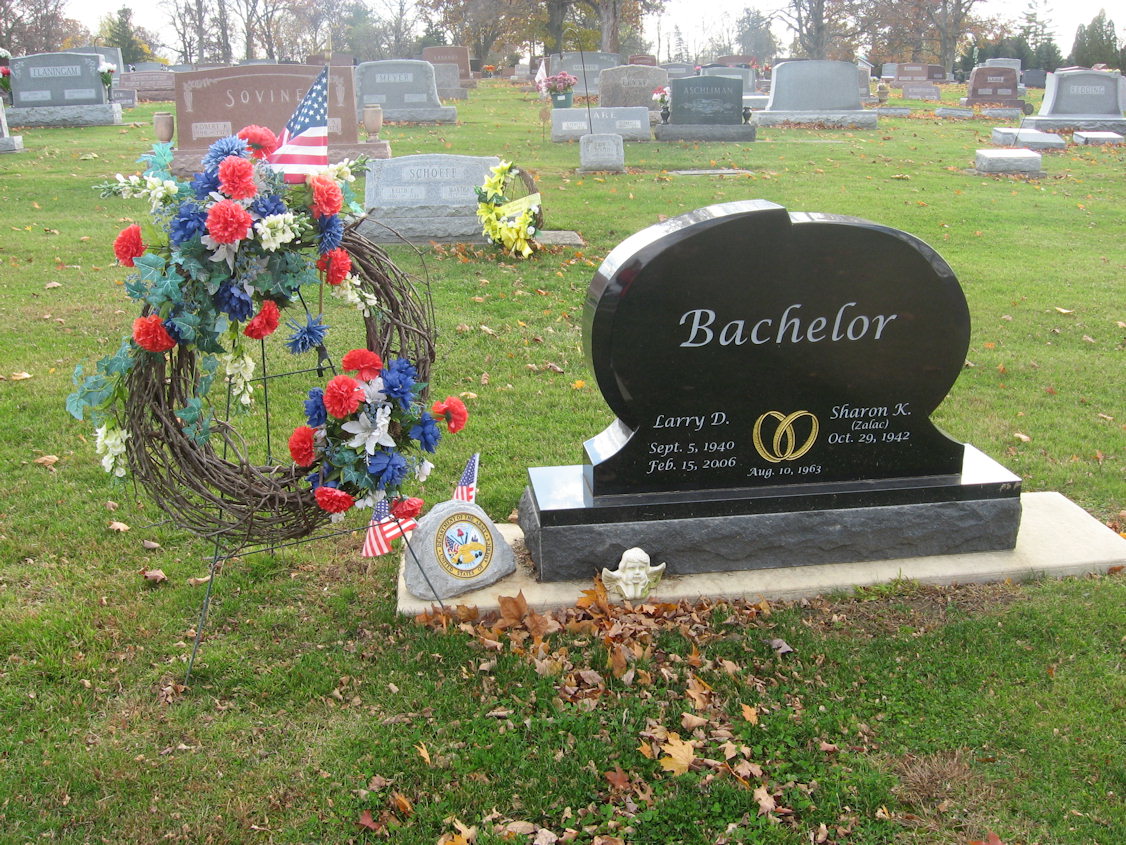 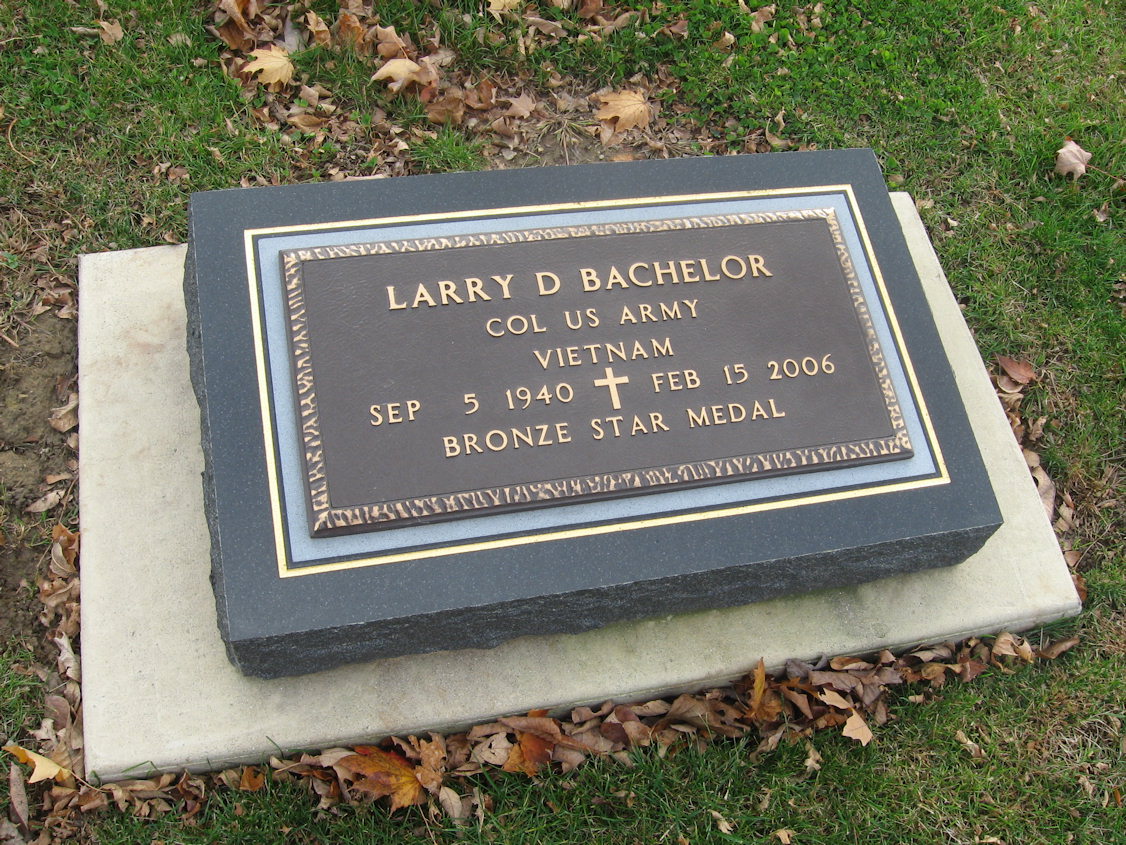 Photo by Tombstoner & Family   Larry Douglas Bachelor, Colonel, USA (Ret) of Blythewood, South Carolina died Wednesday, February 15, 2006 in Blythewood, SC. 
   Born in Bluffton, IN on September 5, 1940, he was the son of the late Morrison D. and Nellie Olean Ormsby Bachelor. He was a 1962 graduate of the United States Military Academy at West Point. A veteran of the U.S. Army, he served one tour of duty in Vietnam and two tours in Germany, retiring in 1990 after a twenty-eight year military career. Colonel Bachelor continued to work in the civilian sector until 1998. 
   Colonel Bachelor was a lifetime member of BPOE Lodge #796, Bluffton, IN and member of Bluffton Lodge #145 F&AM. He had been a resident of Columbia for the past sixteen years. 
   Colonel Bachelor is survived by his wife, Sharon Zalac Bachelor, daughter of Frances L. Zalac of the Christian Care Retirement Center in Bluffton, and the late Dr. Charles H. Zalac; brother and sister-in-law, Mr. and Mrs. James R. Bachelor of Prattville, Ala.; brother-in-law, Charles A. Zalac of Bluffton; daughter, Ann Bachelor Vossekuil of Grand Forks, N.D.; son and daughter-in-law, Mr. and Mrs. Donald H. Bachelor of Boiling Springs, S.C.; seven grandchildren; three great-grandchildren; four nieces and four nephews; and Dr. Donald A. Zalac of Venice, Fla., uncle to Sharon. Colonel Bachelor was predeceased by aunts Hermenia Dodge and Hester B. Karnes, both of Bluffton.Grand Forks Herald, Grand Forks, North CarolinaFebruary 16, 2006